-CÓDIGO: DTCO073          -DESTINO: CARTAGENA			          -TIPO DE PROGRAMA: SOLO LANDTOUR-AEROLINEA: N/A              -VIGENCIA: SUJETO A DISPONIBILIDAD          - FECHAS DE VIAJE: DESDE 27 DIC HASTA 08 ENE 2019 PUNTOS POR PASAJERO:   				          - ACTUALIZADO: 01 AGOSTO 2018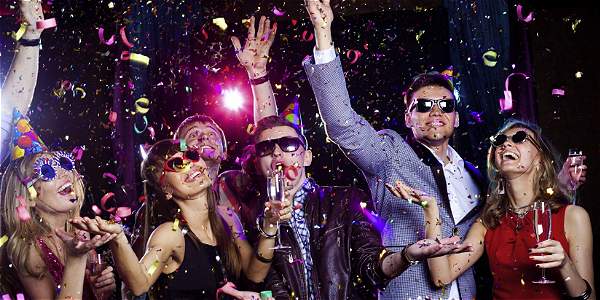 FIN DE AÑO EN HOTEL ALMIRANTE CARTAGENA5 DÍAS / 4 NOCHES 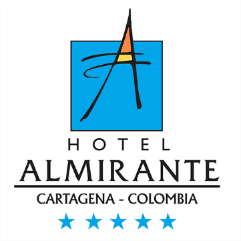 INCLUYE:Traslados aeropuerto - hotel – aeropuerto en CTG.04 (CUATRO) noches de alojamiento EN HOTEL ALMIRANTE CARTAGENA en habitación seleccionada.Bebida Tropical en el lobby durante el check-in.Desayuno Buffet en restaurant Los Corales de 6 a 10 AM.Almuerzo o cena buffet en Los Corales de 12 a 10 PM.Uso de las facilidades del hotel y Wi-fi.Fiesta de San Silvestre.Incluye:Cena de galaMúsica en vivoCotillonesUvas y brindis a la media nochePijamada para niñosSuplemento de Fin de año.IVA mayorista y de agencias.NO INCLUYE:Boleto aéreo.Suplemento 1 pasajero viajando solo (consultar).Gastos de índole personal.Otros impuestos y servicios no especificados dentro del programa.PRECIOS REGULARES POR PERSONA DESDE OPCIONALES (valores comisionables por persona efectivo, a partir de 2 pax)City Tour con entradas			USD45City Tour sin entradas			USD30Chiva rumbera				USD20Playa Blanca Barú terrestre plan full		USD25Isla del Rosario del Sol			USD80Tour a Manglares con almuerzo		USD75Tour en bicicleta 2 horas			USD55Snorkeling						USD135Mini curso de buceo				USD205Atardecer en yate por la bahía			USD35Cena en yate				USD75POLÍTICAS DE CANCELACIÓN:Toda reserva anulada una vez dentro del periodo de multa sufrirá PENALIDAD parcial o total dependiendo de las políticas de nuestros proveedores.Reservas no garantizan precio estipulado en el programa, el cual solo se confirma una vez pagada su totalidad.Reservas que entran en NOSHOW no están sujetas a reembolso.POLÍTICAS DE PAGO:70% de abono para garantizar reservas.Se requiere PAGO TOTAL inmediato en caso que la solicitud de reserva sea próxima a la fecha de viaje.Vouchers de servicios se despacharán únicamente cuando la reservación se encuentre pagada en su totalidad.Valores en TC son para pagos corrientes, favor consultar diferido con y sin intereses.NOTAS IMPORTANTES:Comisión 10% descontando USD25 y 2.4% IVA mayorista.Tarifas sujetas a cambios sin previo aviso.Hoteles sujetos a disponibilidad.Bono USD10 por pasajero.Tarifa child aplica de 2 a 10 años, niños menores GRATIS SIN ALIMENTACIÓN.Máxima acomodación permitida 3 adultos o 2 adultos + 2 niños menores 10 años.La Fiesta de San Silvestre se celebra la noche del 31 de diciembre del 2018.Fecha máxima de pago hasta el 30 de septiembre, pasada la fecha no se garantiza la disponibilidad de la fiesta.El huésped estará exento del 19% de impuesto hoteleros, solo sí tiene en su pasaporte sello con una de las siguientes visas: PTP5, PIP5, TP11.HOTELHorarios de check-in y check-out pueden variar dependiendo del destino y de las políticas del hotel.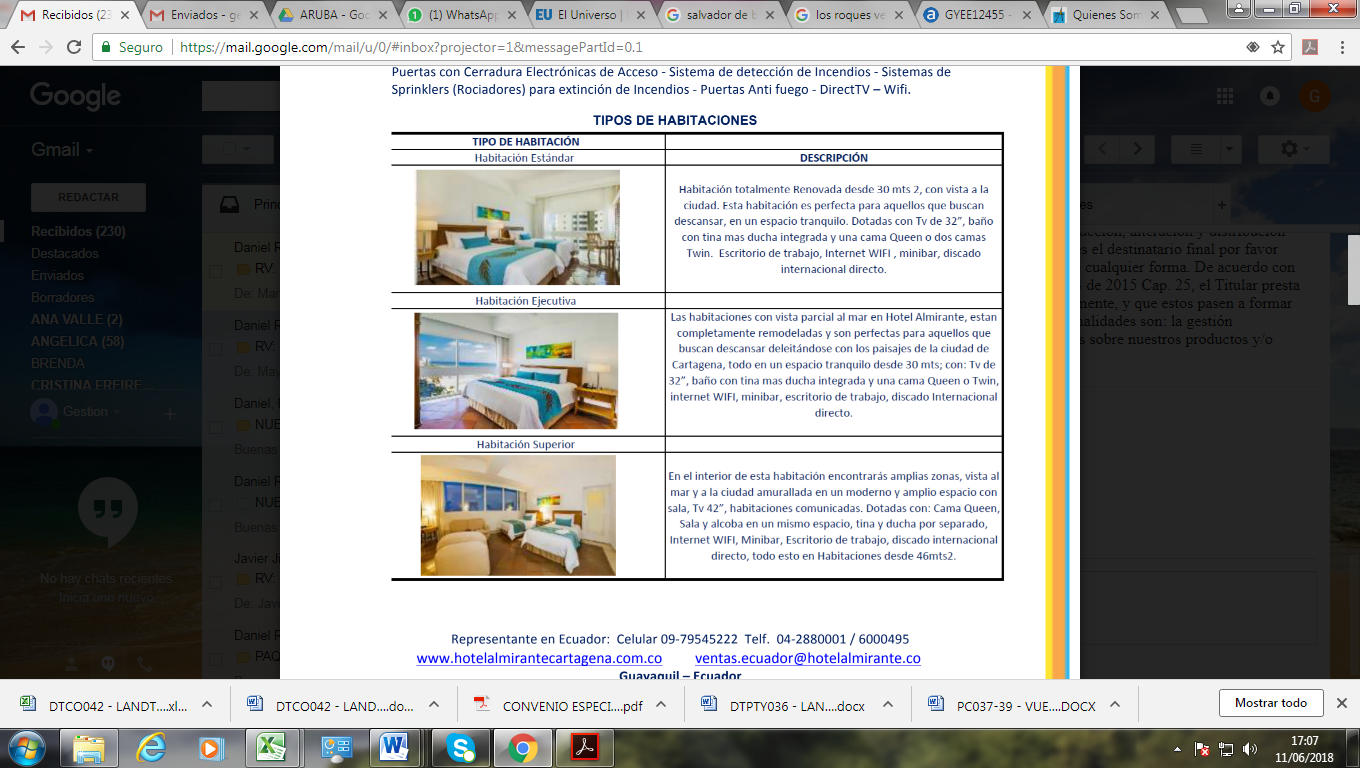 DESCRIPCIÓN DEL HOTEL:Estamos ubicados en la principal zona turística y comercial de la Cartagena moderna, a sólo 5 minutos de la ciudad amurallada. El Hotel Almirante Cartagena cuenta además con personal idóneo y calificado para el manejo de grandes congresos y reuniones de trabajo.Nuestras instalaciones comprenden:258 Habitaciones7 Salones para reuniones, eventos y banquetes / Ayudas audiovisualesConexión a Internet Wi-fi gratisCentro de negociosRestaurante Los Corales: Desayunos, Almuerzos y Cenas buffet o a la carta.Restaurante Alcatraz: Especialidad Parilla Raclette y FondueBar El Americano con música en VivoRoom Services 24 horasCasinoPiscina en quinto piso con vista al mar y al centro históricoGimnasioSauna – Spa -  SoláriumPlaya frente al hotelLocales ComercialesAgencia de ViajesEnfermería y servicio de Urgencia AMI 24 horasServicio de lavanderíaParqueaderoTodas nuestras habitaciones cuentan con: Sistema de control del Aire Acondicionado - Neveras Ecológicas - Caja de Seguridad Electrónica - Puertas con Cerradura Electrónicas de Acceso - Sistema de detección de Incendios - Sistemas de Sprinklers (Rociadores) para extinción de Incendios - Puertas Anti fuego - DirectTV – Wifi.                                          ¡Gracias por preferirnos!HOTEL ALMIRANTE CARTAGENATPLDBLSGLCHDHABITACION ESTÁNDAR7348511350265VALOR CON DESCUENTO PARA PAGOS EN EFECTIVO6908001269249HABITACION EJECUTIVA7689001452265VALOR CON DESCUENTO PARA PAGOS EN EFECTIVO7228461365249HABITACION SUPERIOR7939361520265VALOR CON DESCUENTO PARA PAGOS EN EFECTIVO7468801429249